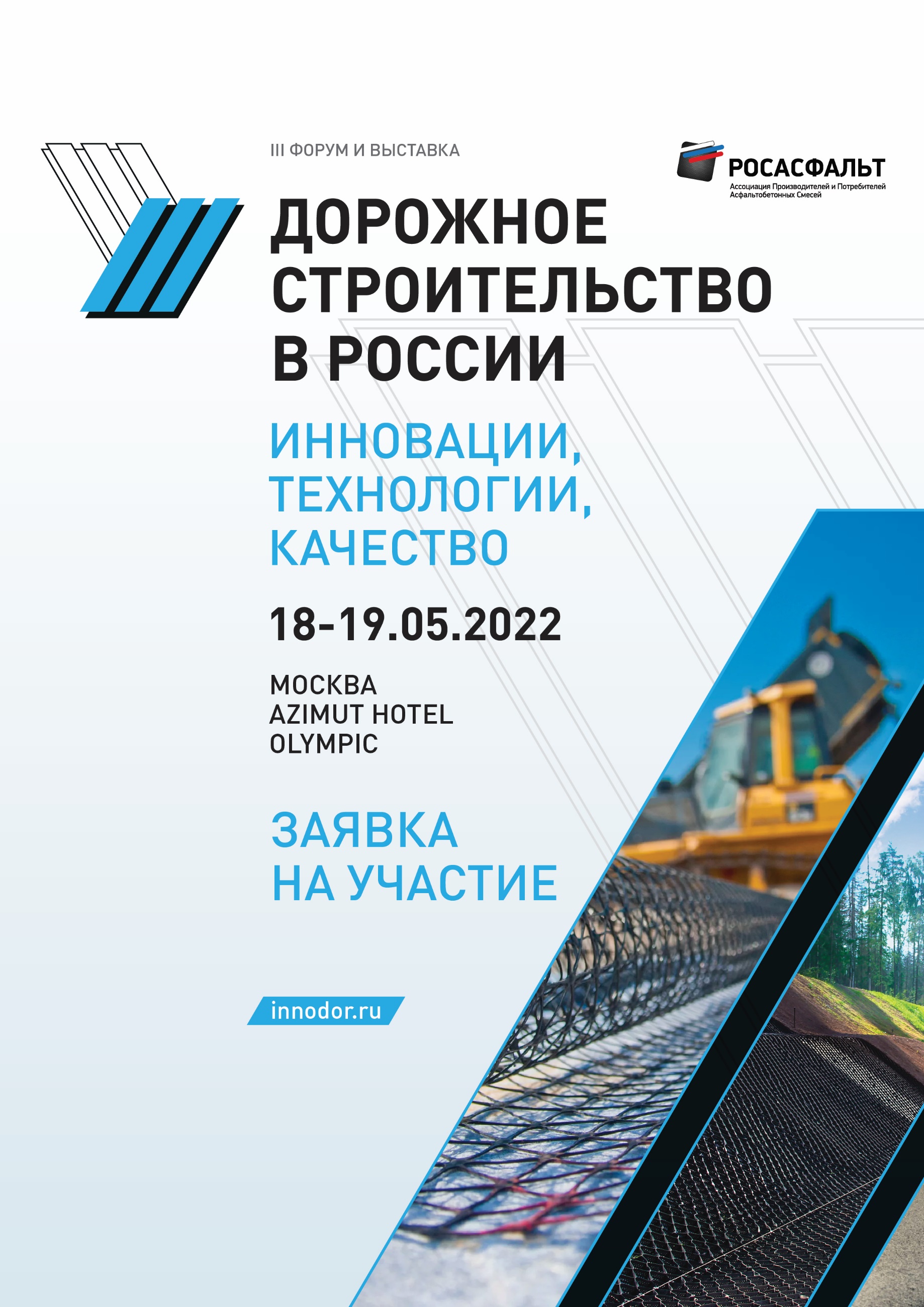 III Форум и выставка«Дорожное строительство в России: инновации, технологии, качество»ЗАЯВКА НА УЧАСТИЕ(Заявка заполняется в электронном виде)УСЛОВИЯ УЧАСТИЯ Для выставления счета, пожалуйста, заполните форму с реквизитами Вашей компании:ПРИМЕЧАНИЕ:Обращаем Ваше внимание, что заполненная и направленная на адрес office@jcomm.ru заявка является Вашим согласием на участие в форуме или выставке, а также на заключение юридического договора, на участие или спонсорство с организатором форума ООО «Джей Комм События и Пиар». Мы будем признательны, если Вы оплатите выставленный счет в течение 5-ти банковских дней и вышлите платежное поручение Вашему менеджеру.Дополнительная информация по телефону:Если у Вас возникли вопросы по участию, партнерскому взаимодействию, а также по участию в выставке обращайтесь в оргкомитет мероприятия по телефону: +7 (495) 766-51-65; +7 (926) 550-63-71Название компании участника (организационно-правовая форма) на русском и английском языкахНазваниКонтактное лицо (ФИО)ДолжностьТелефонМобильный телефонE-mailСтоимость участия в форуме Стоимость участия в форуме  □ 1-й Участник  ФИО, должность – на русском и английском языках, (телефон, e-mail):40 000 рублей. Без НДС    40 000 рублей. Без НДС    40 000 рублей. Без НДС    Полное наименование компании(с указанием организационно-правовой формы)Юридический адресФактический адресИННКППРасчетный счетКорреспондентский счетБанкБИКТелефон, факс, e-mailГенеральный директор (Ф.И.О. полностью)На основании, какого документа действует(в случае действия по доверенности указать номер/дату и приложить копию)